Tuesday 31st March 2020Ireland & New Zealand class learningDesign and technologyLO: using a wide range of materials to create a volcano.Following on from yesterday’s Geography lesson on volcanoes we would like you to design and create your own volcano.This is a project that could take you several days.  We are not expecting it to be finished within an afternoon.You may get inspiration from the internet.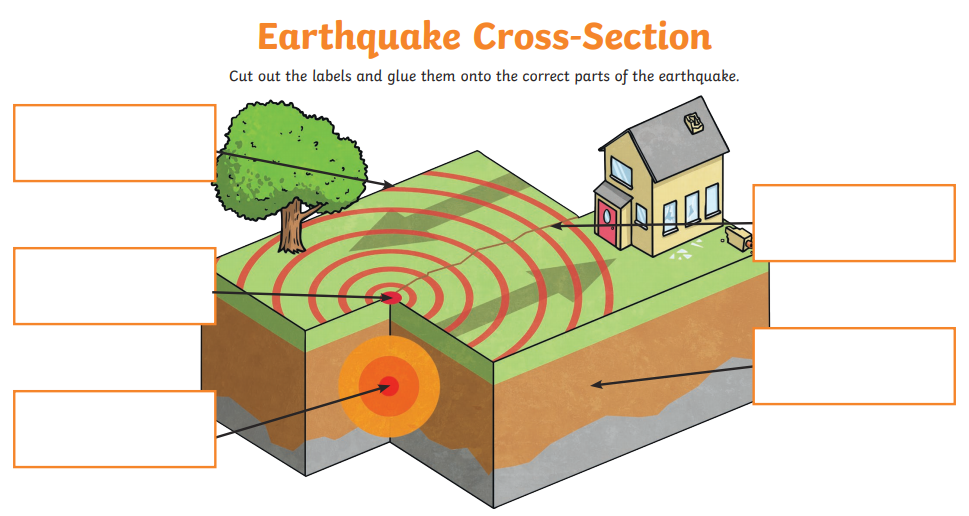 